Miércoles25de mayoPrimero de PrimariaInglés(Ciclo I)La mochila de Teddy BearAprendizaje esperado: explora y escucha preguntas.Énfasis: explora y escucha preguntas sobre objetos del aula.¿Qué vamos a aprender?Aprenderás a explorar y escucharás preguntas.¿Qué hacemos?Si te es posible consulta otros libros y comenta el tema de hoy con tu familia. ¡Buen trabajo!Gracias por tu esfuerzo. Are you at your ready?¿Estás lista y listo?Are you taking care of yourselves?¿Te estás cuidando?Let’s watch these recommendations.Veamos estas recomendaciones.Recomendaciones.https://youtu.be/xzIxP_R_S5ERecomendaciones.https://youtu.be/xzIxP_R_S5EDo you remember Teddy bear and Teacher bear? We met them at the beginning of Aprende en Casa II.¿Te acuerdas de Teddy bear y de Teacher bear? Los conociste al inicio de Aprende en Casa II.Well, today Teddy bear will show us what is in his school bag.Bueno, pues hoy Teddy bear nos mostrará qué hay en su mochila.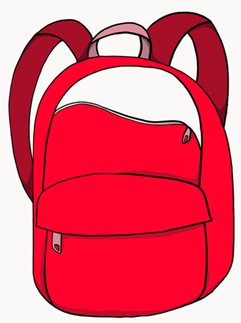 Would you like to know what’s in his school bag?¿Te gustaría saber qué hay en su mochila?Here we have the objects we found in Teddy Bear’s school bag.Aquí tenemos las cosas que encontramos dentro de la mochila de Teddy Bear.Let’s see what they are.Veamos qué son.What is it?¿Qué es esto?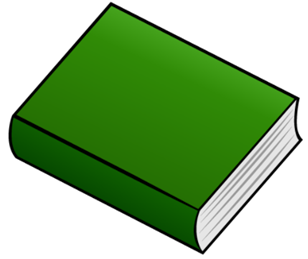 https://illustoon.com/es/?id=2391https://illustoon.com/es/?id=2391Great! It is a book.¡Genial! Es un libro.What is it?¿Qué es esto?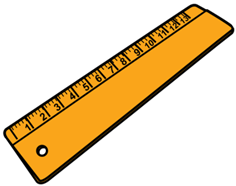 https://www.imagui.com/a/dibujo-de-regla-cLLrkgxnkhttps://www.imagui.com/a/dibujo-de-regla-cLLrkgxnkYes, it is a ruler.Sí, esta es una regla.What is it?¿Qué es esto?This is a sharpener?¿Es un sacapuntas?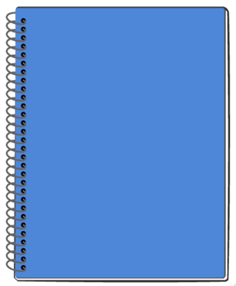 https://illustoon.com/es/?id=2353https://illustoon.com/es/?id=2353No, it is a notebook.No, es una libreta.What is it?¿Qué es esto?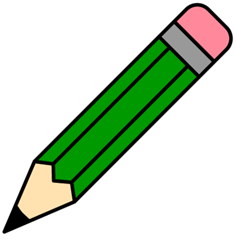 https://illustoon.com/es/?id=3128https://illustoon.com/es/?id=3128It is a pencil.Es un lápiz.We identified the objects that Teddy Bear has in his school bag. Let’ s make some questions about them.Ya identificamos los objetos que Teddy Bear trae en su mochila. Hagamos unas preguntas sobre ellos.Observa las siguientes columnas.Observa las siguientes columnas.Look at these images!  What's the difference between one column and the other?¡Mira estas imágenes! ¿Cuál es la diferencia entre una columna y la otra?Observa que, en una columna Teddy tiene un solo objeto y en la otra, tiene varios objetos.Observa que, en una columna Teddy tiene un solo objeto y en la otra, tiene varios objetos.When we want to ask about just one object, we use: What is it?Cuando queremos preguntar sobre un solo objeto, preguntamos: ¿Qué es eso?And the answer should begin with, “It is a… ”.Y la respuesta empezaría con, “es un…” o “es una…”.But if you want to ask about many objects.Pero si quieres preguntar acerca de varios objetos.Then you could say: What are they?Entonces podrías decir: ¿Qué son esos? o ¿Qué son esas?And the answer to that question begins with “They are…”.Y la respuesta a esa pregunta empezaría con “Esas son” o “esos son…”.Can you give an example?¿Puedes darme un ejemplo?What is it?¿Qué es esto?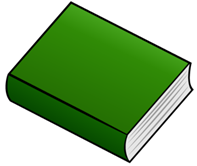 It is a book.Es un libro.What are they?¿Qué son esos?They are books.Esos son libros.What is it?¿Qué es eso?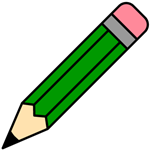 It is a pencil.Es un lápiz.What are they?¿Qué son esos?They are pencils.Esos son lápices.Do you notice the difference?¿Notas la diferencia?Do you remember what’ s in Teddy Bear’ s school bag?¿Te acuerdas de lo que hay en la mochila de Teddy Bear?Good! Then, let’s choose the objects that belong to Teddy Bear.¡Bien! Entonces escojamos los objetos que pertenecen a Teddy Bear.But, there is a rule: use the questions and answers we have learned.Pero hay una regla: usa las preguntas y respuestas que hemos aprendimos.Ready?¿Lista o listo?What is it?¿Qué es esto?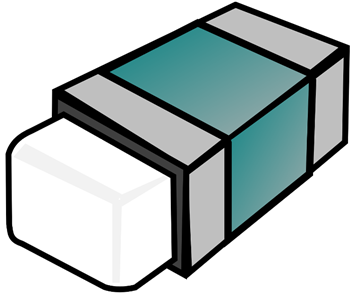 It is an eraser.Es una goma.Was it in Teddy Bear's school bag?¿Estaba en la mochila de Teddy Bear?What is it?¿Qué es esto?It is a pencil.Es un lápiz.Was it in Teddy Bear’s school bag?¿Estaba en la mochila de Teddy Bear?What is it?¿Qué es esto?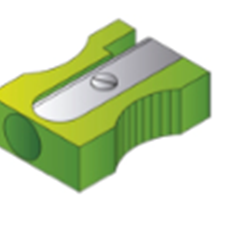 It is a sharpener.Es un sacapuntas.Was it in Teddy Bear' s school bag?¿Estaba en la mochila de Teddy Bear?What are they?¿Qué son esos?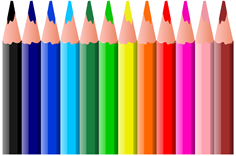 They are colored pencils.Esos son lápices de colores.Were they in Teddy Bear’s school bag?¿Estaban en la mochila de Teddy Bear?Good job!¡Buen trabajo!One more.Una más.What are they?¿Qué son estas?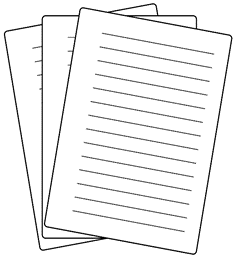 They are paper sheets.Estas son hojas de papel.Were they at Teddy Bear 's school bag?¿Estaban en la mochila de Teddy Bear?Excellent! You paid attention and you knew the answers.¡Excelente! Pusieron atención y sabían las respuestas.Let’ s continues to the next activity.Continuemos con la siguiente actividad.I have a dice here.Aquí tengo un dado.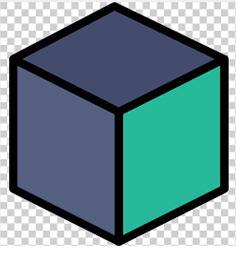 https://www.klipartz.com/es/sticker-png-hdodnhttps://www.klipartz.com/es/sticker-png-hdodnOn each of the sides, there is an object that Teddy Bear has in his school bag.En cada cara, hay un objeto que Teddy Bear trae en su mochila.We will toss the dice and see what object comes up.Tiraremos el dado y veremos qué objeto aparece.Then, we will look for that object on the foam board and ask the question: “What is it?” or “What are they?”Después, buscarás el objeto en el pizarrón y preguntaremos: ¿Qué es eso? o ¿Qué son esos?You can make your own dice at home.Tú puedes hacer tu propio dado en casa.Ask for help from an adult.Pide ayuda a una persona adulta.The steps to make your own dice are:Los pasos para hacer tu propio dado son:Draw your dice as you see in the image.Dibuja un dado como se muestra en la imagen.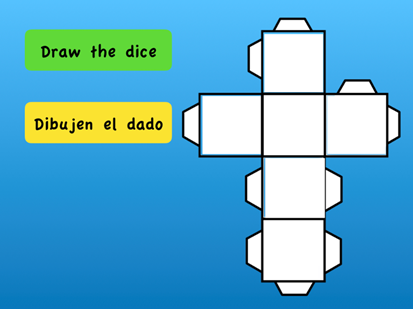 On each side of it, draw the school supplies you like.En cada lado del dado, dibuja los útiles escolares que te gusten.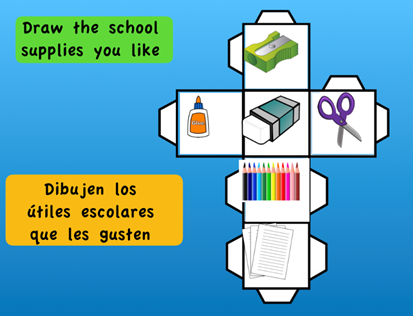 Cut out the edges of the dice y glue them.Corta las orillas del dado y pégalas.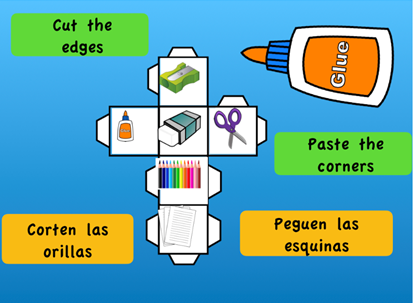 ¡Recuerda siempre pedir la ayuda de un adulto para recortar!¡Recuerda siempre pedir la ayuda de un adulto para recortar!Finally, enjoy playing with your family!¡Disfruta jugando con tu familia!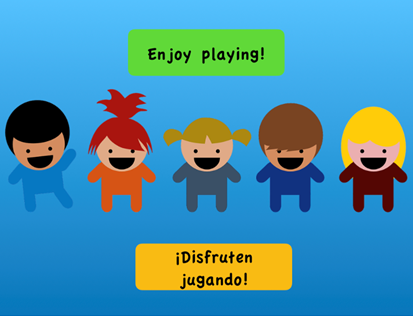 What about reviewing the questions we have learned today?¿Qué tal si hacemos un repaso de las preguntas que vimos hoy?We use “What is it?” when we talk about one object.Usamos “¿Qué es eso?” Cuando hablamos de un solo objeto.And the answer is “It is a…”Y la respuesta sería “Es un…” o “Es una…”For example: What is it?Por ejemplo: ¿Qué es esto?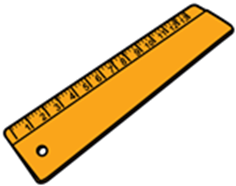 It is a ruler.Es una regla.Now, we use “What are they?” to ask about many objects.Ahora, usamos “¿Qué son esos?” o “¿Qué son esas?” para preguntar sobre muchos objetos.And the answer is “They are…”Y la respuesta sería “Estas son...” o “Estos son…”What are they?¿Qué son estos?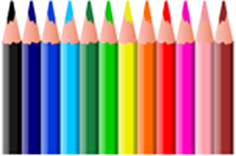 Those are colored pencils.Son lápices de colores.What is it?¿Qué es eso?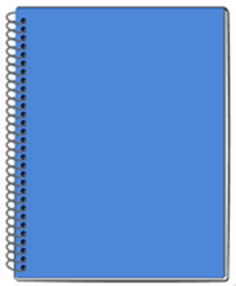 It is a notebook.Es un cuaderno.It’s time to go.Es hora de irnos.If you have any questions, ask your teacher. See you soon.Si tienes alguna duda, consulta a tus maestras y maestros. Nos vemos pronto.